09/06 RM 03128MS – Excel 2007ATIVIDADE – PÁGINA: 331) Encontre os navios na planilha e ganhe a Batalha Naval.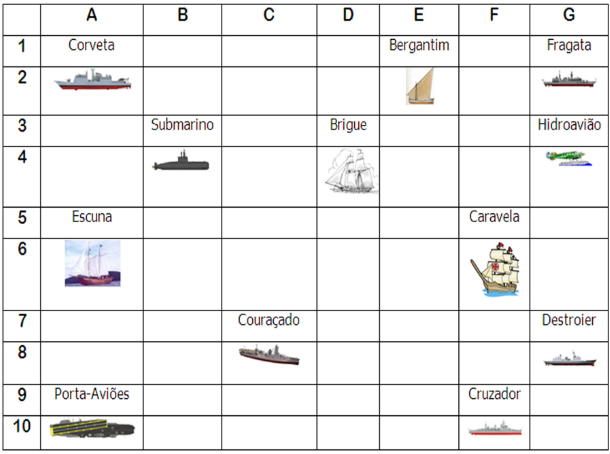 Escreva as células das imagens dos navios:Bergantim: 2 E                  Brigue: D 4                    Caravela: F 6Couraçado: 8 C                 Cruzador:  10 F              Corveta:  2 ADestroier: 8 G                    Escuna:   6 A                 Fragata:  2 GSubmarino:  4 B                Porta Aviões:   10 A        Hidroavião: 4 GMS – Excel 2007ATIVIDADE – PÁGINA: 342) Faça as seguintes operações matemáticas na planilha do Excel: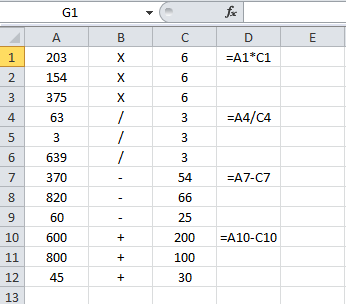 203 X 6 = 1228                   154 x 6 =924              375 X 6 = 225063 : 3 =21                           3 : 3 = 1                     639 : 3 = 213370 - 54 = 316                       820 – 66 = 754            60 - 25 =35600 + 200 = 800                 800 + 100 = 900          45 + 30 =75